                                                                                           Принято на сессии  Совета депутатов 23.09.2021г.Р Е Ш Е Н И Еот  24 сентября 2021г.                      рп. Усть-Абакан                            №  34О внесении изменений в решение Совета депутатов Усть-Абаканского района от 25.09.2017г. № 17 «Об утверждении состава комиссии по делам несовершеннолетних и защите их прав  при администрации Усть-Абаканского района»Рассмотрев ходатайство Главы Усть-Абаканского района Республики Хакасия, на основании ст.8, ст.10 Примерного положения о комиссиях по делам несовершеннолетних и защите их прав,  ст.11 Закона Республики Хакасия от 08.07.2005г. № 50-ЗРХ  «О профилактике безнадзорности и правонарушений несовершеннолетних в Республике Хакасия», п. 9 ч. 2 ст. 23  Устава муниципального образования Усть-Абаканский район,Совет депутатов Усть-Абаканского района Республики Хакасия Р Е Ш И Л:1.    Внести изменения в решение Совета депутатов Усть-Абаканского района от 25.09.2017г. № 17 «Об утверждении состава комиссии по делам несовершеннолетних и защите их прав при администрации Усть-Абаканского района»:        -  вывести из состава комиссии по делам несовершеннолетних и защите их прав при администрации Усть-Абаканского района Ширшову Ксению Витальевну;        -  ввести в состав комиссии  по делам несовершеннолетних и защите их прав при администрации Усть-Абаканского района клинического психолога ГБУЗ РХ «Усть-Абаканская РБ» Боргоякову Наталью Апполоновну (по согласованию), начальника отделения по Усть-Абаканскому району ГКУ РХ «УСПН» Байкалову Ольгу Викторовну (по согласованию);        - утвердить руководителя управления образования администрации Усть-Абаканского района Кувалдину Ларису Викторовну заместителем председателя комиссии по делам несовершеннолетних и защиты их прав при администрации Усть-Абаканского района.          2. Настоящее Решение вступает  в силу после его официального опубликования.3. Направить настоящее решение для подписания и опубликования в газете «Усть-Абаканские известия официальные» и.о. Главы Усть-Абаканского района Республики Хакасия И.В. Белоусу.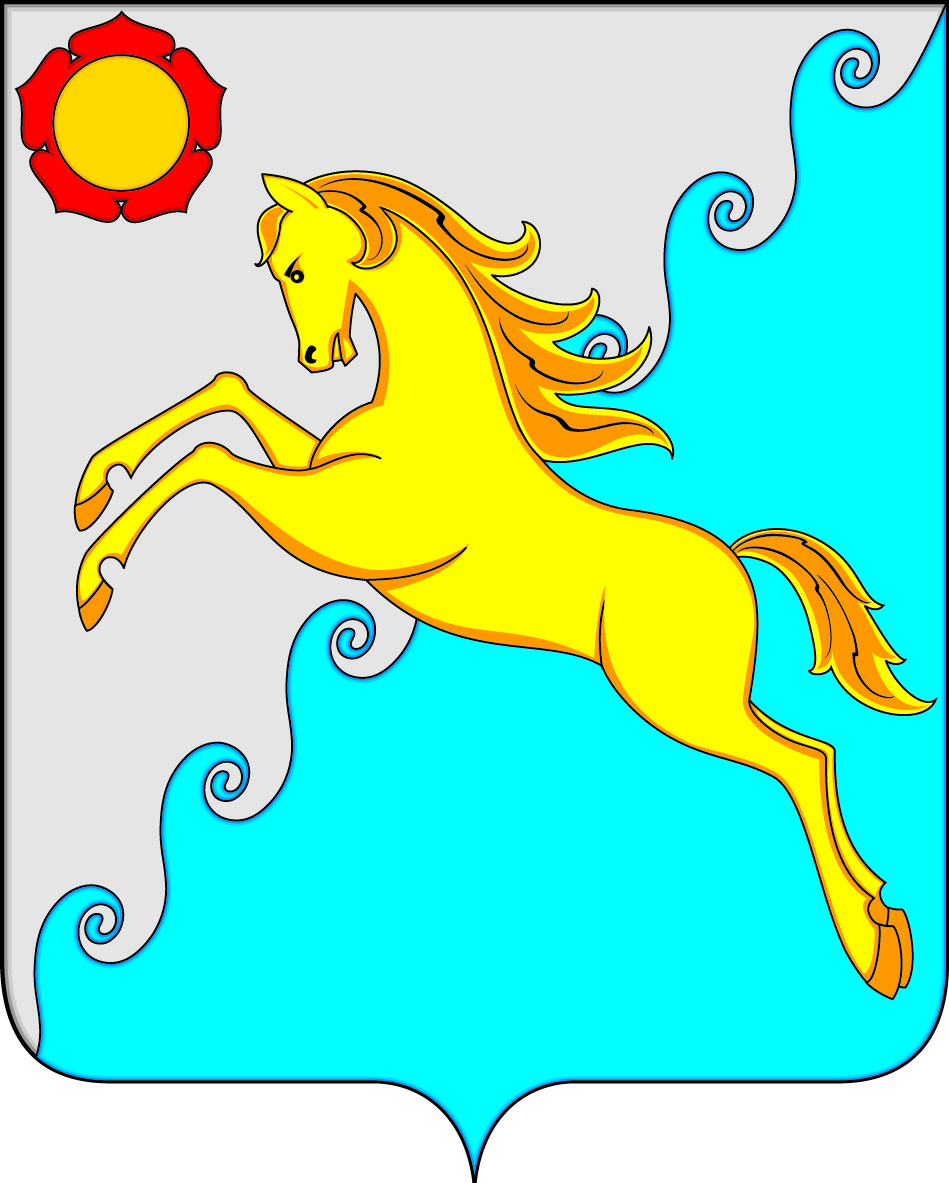 СОВЕТ ДЕПУТАТОВ УСТЬ-АБАКАНСКОГО РАЙОНА РЕСПУБЛИКИ ХАКАСИЯПредседатель Совета депутатов Усть-Абаканского района_____________ В.М. ВладимировИ.о. Главы Усть-Абаканского района______________ И.В. Белоус